Alternative English 2 - Rhyming and alliterative wordsChoose three rhyming words for each picture. clown - frownChoose three alliterative words for each picture.  clown - cloud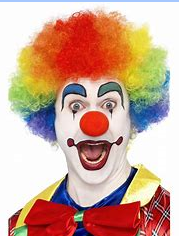 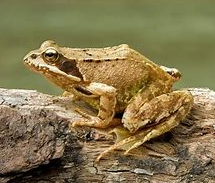 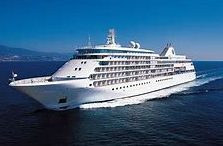 Rhyming wordsAlliterative wordsClownClownfrowncloudRhyming wordsAlliterative wordsfrogfrogRhyming wordsAlliterative wordsshipship